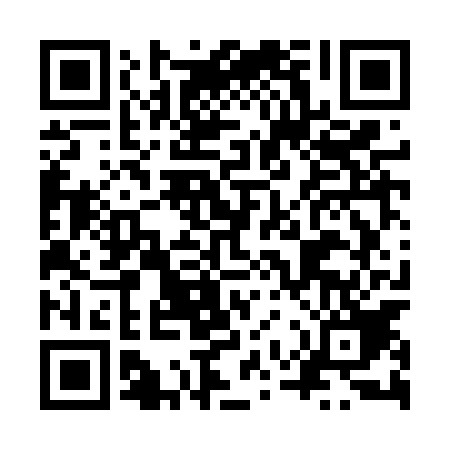 Ramadan times for Kaweczyn, PolandMon 11 Mar 2024 - Wed 10 Apr 2024High Latitude Method: Angle Based RulePrayer Calculation Method: Muslim World LeagueAsar Calculation Method: HanafiPrayer times provided by https://www.salahtimes.comDateDayFajrSuhurSunriseDhuhrAsrIftarMaghribIsha11Mon4:054:055:5811:453:375:335:337:2012Tue4:024:025:5611:453:395:355:357:2213Wed4:004:005:5311:453:405:375:377:2414Thu3:573:575:5111:443:425:395:397:2615Fri3:553:555:4911:443:435:405:407:2816Sat3:523:525:4611:443:445:425:427:2917Sun3:503:505:4411:443:465:445:447:3118Mon3:473:475:4211:433:475:465:467:3319Tue3:453:455:3911:433:495:475:477:3520Wed3:423:425:3711:433:505:495:497:3721Thu3:393:395:3511:423:515:515:517:3922Fri3:373:375:3311:423:535:535:537:4123Sat3:343:345:3011:423:545:545:547:4424Sun3:313:315:2811:413:555:565:567:4625Mon3:293:295:2611:413:575:585:587:4826Tue3:263:265:2311:413:585:595:597:5027Wed3:233:235:2111:413:596:016:017:5228Thu3:203:205:1911:404:016:036:037:5429Fri3:173:175:1611:404:026:056:057:5630Sat3:153:155:1411:404:036:066:067:5831Sun4:124:126:1212:395:057:087:089:011Mon4:094:096:0912:395:067:107:109:032Tue4:064:066:0712:395:077:117:119:053Wed4:034:036:0512:385:087:137:139:074Thu4:004:006:0212:385:107:157:159:105Fri3:573:576:0012:385:117:177:179:126Sat3:543:545:5812:385:127:187:189:147Sun3:513:515:5612:375:137:207:209:178Mon3:483:485:5312:375:147:227:229:199Tue3:453:455:5112:375:167:237:239:2210Wed3:423:425:4912:375:177:257:259:24